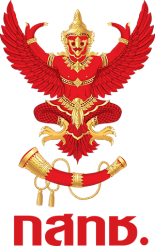 แบบตอบรับเข้าร่วมประชุมเชิงปฏิบัติการ(ร่าง) ประกาศ กสทช. เรื่อง ค่าธรรมเนียมใบอนุญาตประกอบกิจการกระจายเสียง หรือกิจการโทรทัศน์ (ฉบับที่ ๒)  วันศุกร์ที่ ๑๕ กรกฎาคม ๒๕๕๙ เวลา ๐๘.๓๐ – ๑๓.๓๐ น.ณ ห้องมัฆวานรังสรรค์ สโมสรทหารบก วิภาวดี กรุงเทพฯข้อมูลส่วนบุคคลมีความประสงค์ เข้าร่วมประชุมส่งผู้แทนเข้าร่วมประชุมชื่อ-นามสกุล ชื่อ-นามสกุล ตำแหน่งตำแหน่งหน่วยงานหน่วยงานโทรศัพท์โทรศัพท์มือถือโทรสารโทรสารE-mail addressE-mail addressE-mail addressชื่อ-นามสกุล ชื่อ-นามสกุล ตำแหน่งตำแหน่งตำแหน่งหน่วยงานหน่วยงานโทรศัพท์โทรศัพท์มือถือโทรสารโทรสารโทรสารE-mail addressE-mail addressE-mail addressชื่อ-นามสกุล ชื่อ-นามสกุล ชื่อ-นามสกุล ตำแหน่งตำแหน่งตำแหน่งตำแหน่งตำแหน่งตำแหน่งหน่วยงานหน่วยงานหน่วยงานโทรศัพท์ โทรศัพท์ โทรศัพท์ โทรศัพท์มือถือโทรศัพท์มือถือโทรศัพท์มือถือโทรศัพท์มือถือโทรศัพท์มือถือโทรศัพท์มือถือโทรสารE-mail addressE-mail addressE-mail addressชื่อ-นามสกุล ชื่อ-นามสกุล ตำแหน่งตำแหน่งตำแหน่งหน่วยงานหน่วยงานโทรศัพท์โทรศัพท์มือถือโทรสารโทรสารโทรสารE-mail addressE-mail addressE-mail address